دانشگاه علوم پزشکی و خدمات بهداشتی و درمانی اراک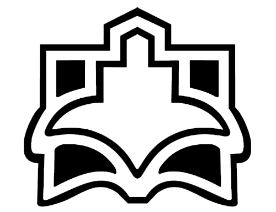 دانشکده توانبخشیCurriculum Vitaeاطلاعات شخصیاطلاعات شخصی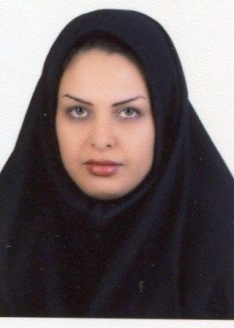 نام و نام خانوادگیبهیه کهن سالتحصيلاتکارشناسی ارشدمرتبه علمیمربیآدرس ایمیلKohansal.b@gmail.com,b.kohansal@arakmu.ac.irسوابق تحصیلیسوابق تحصیلیسوابق تحصیلیمقطع و رشته تحصیلیدانشگاه محل تحصیلسالکارشناسی ارشد شنوایی شناسیعلوم پزشکی تهران1380-1382کارشناسیعلوم پزشکی ایران1375-1379سوابق کاری و درمانیسالمعاونت پژوهشي دانشكده1400-1402مديرگروه شنوايي شناسي1399-1402مديرگروه شنوايي شناسي1395-98شنوایی شناس کلینیک تخصصی امام رضا(ع) اراک1391-1387شنوایی شناس در شرکت توانبخشی ساعی1387-1384شنوایی شناس در آموزش و پرورش استثنایی 1384-1382شنوایی شناس در مرکز بهداشت و درمان1380-1379شنوایی شناس در مرکز خیریه سالمندان جهاندیده1393-1398سوابق آموزشیسوابق آموزشیسوابق آموزشیسوابق آموزشیسوابق آموزشیسوابق آموزشینام درستعداد واحدنام درستعداد واحد1آزمونهای فیزیولوژیک شنوایی 1315ارزیابی، تجویز و تنظیم وسایل کمک شنوایی و ارتباطی42توانبخشی5/016مبانی علم شنوایی 23مدیریت در شنوایی شناسی117سمینار در شنوایی24ارزیابی تکمیلی شنوایی 318کارآموزیERA  15ارزیابی پایه شنوایی319کارآموزی ارزیابی، تجوویز و تنظیم وسایل کمک شنوایی و ارتباطی116اکوستیک و سایکواکوستیک220آزمونهای فیزیولوژیک شنوایی 2  27شنوایی شناسی و روشهای ارزیابی دستگاه شنوایی121کاراموزی بزرگسالان18کارآموزی ارزیابی، تجوویز و تنظیم وسایل کمک شنوایی و ارتباطی2122اصول و مبانی شنوایی بالینی    39اصول توانبخشي123ارزيابي پايه شنوايي1310فيزيولوژي شنوايي و تعادل124مباني توانبخشي شنوايي111اندازه گيري اكوستيك ايميتانس125زبان انگليسي تخصصي212مشاوره شنوايي شناسي226اصول ومباني سمعك و كمك افزارهاي شنوايي و ارتباطي213كارآموزي ارزيابي وزوز127تجويز اديولوژيك و تنظيم سمعك و كمك افزارهاي شنوايي و ارتباطي214آزمونهاي الكتروفيزيولوژي شنوايي اوليه228كارآموزي ERA 11افتخارات آموزشیافتخارات آموزشیتعداد بالای دانشجویان پذیرفته شده در مقطع کارشناسی ارشد دريافت تقديرنامه ارزيابي دروني از دانشگاه  سال 1400اخذ  گواهي دوره ی مجازی "بین المللی سازی آموزش عالی در علوم پزشکی"از كالج بين الملل دانشگاه علوم پزشكي تهران 1400ثبت اختراعثبت اختراعترجمه/تالیف کتابترجمه/تالیف کتابترجمه/تالیف کتابنام کتابتالیف/ترجمهسالمقالات علمی پژوهشیمقالات علمی پژوهشیAsghariM  , Gorji R ,  Moradzadeh  R,  Kohansal B, Abbasinia M, Goudarzi F.  A risk model for occupational noise-induced hearing loss in workers. Work J. 2023 Sep 29. doi: 10.3233/WOR-230181 Kohansal  B, Poorsaadat L, Almasi Hashiani A,  Habibi M. Relationship between study habits and academic success among students at Arak university of medical sciences during the COVID-19 pandemic.JMED.2023Kohansal B, Saeedi N, Moslemi A, Poorsaadat L, Hossein Beigi M. Comparison of Hearing Abnormalities in Non-Diabetic and Diabetic End-Stage Renal Disease Patients Undergoing Hemodialysis. Aud Vestib Res. 2022;31(4):275-281.Kohansal B, Asghari M, Najafi S, Hamedi F. Effect of tinnitus on the performance of central auditory system: a review. Aud Vestib Res. 2021;30(4):232-240.Majidpour A, Shahbazi MH, Kohansal B, Nazeri A. Applications of extended high-frequency audiometry: a narrative review. Aud Vestib Res. 2021;30(3):167-175.Comparison of sensorineural hearing loss characteristics in different hemodialysis vascular accesses.  B Kohansal, N Saeedi, M.  Hossein Beigi, Azam Moslemi , Akram Valizadeh. Aud Vestib Res (2020);29(4):227-234.The effects of aerobic exercise on cognitive performance and sleep quality haemodialysis patientsL Poorsaadet, P Soltani, K Ghassami, B Kohansal, M AhmadlouAustralasian Medical Journal (Online).2018; 11 (5), 278-285The effect of N-Acetylcysteine on the reduction of permanent noise-induced hearing loss in workers at Hepco Company.A Jafari, R Badiei, B KohansalJournal of Arak University of Medical Sciences.2011; 14 (5), 11-17Comparing Analog and Digital Hearing Aids in Reducing Hearing Disability. B Kohansal, MH Khalesi, GH MOHAMMADKHANI, S FAGHIHZADEH.AUDITORY AND VESTIBULAR RESEARCH. 2004; 14 (22), 3-10طرح‌های پژوهشی هیأت علمیطرح‌های پژوهشی هیأت علمیطرح‌های پژوهشی هیأت علمیطرح‌های پژوهشی هیأت علمیعنوان طرح خاتمه یافتهمجری/همکارسال1مدل سازی عوامل موثر در آزردگی صوتی با استفاده از شبکه بیزین: مطالعه موردی در یک صنعت فلزیمجري14012بررسی عادتهای مطالعه و عوامل مؤثر آن در دانشجویان دانشگاه علوم پزشکی اراک در دوران covid-19مجري14003بررسی فراوانی کم شنوایی در افراد بزرگسال مبتلا به بیماری کلیوی تحت همودیالیز شهر اراکمجری13974بررسی شیوع وزوز در افراد بزرگسال مراجعه کننده به مراکز طب کار شهر اراک در سال 95.مجری13955بررسی شیوع انواع کاهش شنوایی در کودکان مورد بررسی در طرح سنجش پیش از دبستان شهرستان اراک در سال 1393.مجری13936بررسی تاثیر ان استیل ستئین بر کاهش میزان کم شنوایی و ایمن شناسی از سر و صدا در کارکنان 20 تا 50 ساله شرکت هپکو.مجری1390مقالات ارائه شده در کنگره ها/سمینارهامقالات ارائه شده در کنگره ها/سمینارهامقالات ارائه شده در کنگره ها/سمینارهامقالات ارائه شده در کنگره ها/سمینارهامقالات ارائه شده در کنگره ها/سمینارهاعنوانپوستر/سخنرانینام کنگره/سمینارسال1بررسی تاثیر ان استیل ستئین بر کاهش میزان کم شنوایی و ایمن شناسی از سر و صدا در کارگران شرکت هپکو  اراکسخنرانیسیزدهمین کنگره شنوایی شناسی13932نقش موسیقی در بهبود مهارتهای پردازش شنیداری مرکزی در افراد CAPDپوسترشانزدهمین کنگره شنوایی شناسی ایران13953زبان اشارهسخنرانیبرنامه آموزش مداوم زبان اشاره  علوم پزشکی اراک13954کاهش شنوایی در کودکانسخنرانیبررسی اختلالات شنوایی در کودکان  علوم پزشکی اراک13945شنوایی در کودکان فلج مغزی سخنرانیبررسی ارزیابیهای نوین در کودکان فلج مغزی  علوم پزشکی اراک13946توانبخشی ادیولوژیکی به منظور تسهیل استفاده از سمعکپوستردومین همایش توانبخشی عصبی ابن سینا13957اثرات شنوایی باقیمانده بر نتایج کاشت حلزون در کودکانپوستردومین همایش توانبخشی عصبی 13958مداخله شنوایی از راه دور کاناداسخنرانیاولین سمینار استانی مداخله زودهنگام خانواده محور کودک کم شنوا13969ارزیابی شنواییسخنرانیارزیابیهای مقدماتی مراحل تکامل حسی-حرکتی139610توانبخشی ادیولوژیک به منظور تسهیل استفاده از سمعک یک بررسی مروریپوسترهفدهمین کنگره شنوایی شناسی139711پلاستیسیتی در کورتکس تمپورال فوقانی دو نیمکرهپوسترهفدهمین کنگره شنوایی شناسی139712تاثیر جراحی کاشت حلزون بر عملکرد دهلیزیپوسترهفدهمین کنگره شنوایی شناسی139713نقش های مناطق حرکتی مکمل در پردازش و تصور شنیداریپوسترهفدهمین کنگره شنوایی شناسی139714طبقه بندی معیارهای تشخیصی و مدیریت سرگیجه وضعیتی ذحمله ای خوش خیمپوسترهفدهمین کنگره شنوایی شناسی139715اثرات شنوایی باقیمانده بر نتایج کاشت حلزون در کودکانپوسترهفدهمین کنگره شنوایی شناسی139716افت شنوایی به عنوان یک عامل خطر برای ابتلا به زوال عقلپوسترهجدهمین کنگره شنوایی شناسی139817آسیب شنوایی و بروز دمانس و کاهش شناخت در افراد سالمندپوسترهجدهمین کنگره شنوایی شناسی139818نقش های مناطق حرکتی مکمل در پردازش شنوایی و بهبود راه رفتن در بیماران پارکینسونیپوسترهجدهمین کنگره شنوایی شناسی139819فاکتورهای مرتبط با معلولیت وزوز و هایپراکیوزیس در افراد سالمندپوسترهجدهمین کنگره شنوایی شناسی139820نوروفیدبک در درمان وزوزپوسترهجدهمین کنگره شنوایی شناسی139821بررسی کم شنوایی در نوزادان و کودکانسخنرانیدانشگاه علوم پزشکی اراک139822کاهش نویز در سمعکسخنرانیوبينار اصول کنترل فیدبک اکوستیکی در فرایند تجویز سمعک استارت آپ هلیکس دانشگاه تهران139923شنوایی و تعادل در سالمندان با اختلالات دژنراتیوسخنرانیوبينار دانشگاه علوم پزشکی اراک139924موانع و چالشها در توانبخشي از راه دور و فرصتهاسخنرانیوبينار دانشگاه علوم پزشکی اراک139925شنوايي شناسي از راه دور، چالشها و فرصتهاسخنرانيوبينار دانشگاه علوم پزشکی اراک140026شنوايي شناسي شناختيسخنرانيوبينار دانشگاه علوم پزشکی اراک140027تجویز، تنظیم و مشاوره سمعک برای سالمندان کم شنوا با اختلالات شناختیسخنرانيوبينار انجمن علمي شنوايي شناسي ايران140028توانبخشي پس از كاشتسخنرانيدانشگاه ایران و انجمن شنوایی140129رويكردهاي نوين مراقبت از گوش و سلامت شنواييسخنرانيوبينار دانشگاه علوم پزشکی اراک140130پیشگیری ازکم شنوایی و حفاظت شنيداري در بزرگسالانسخنرانيوبينار دانشگاه علوم پزشکی اراک140131شنوايي شناسي از راه دورسخنرانيوبينار دانشگاه علوم پزشکی اراک140232Occupational Noise-Induced Tinnitus: A Review of Auditory Behavioral and electrophysiological Evaluationsسخنرانياولين همايش بين المللي و هشتمين همايش طب كار و بيماريهاي شغلي140233“Comparison of hearing abnormalities in non-diabetic and diabetic end-stage renal disease patientsundergoing hemodialysisسخنرانيInternational Webinar on Otolaryngology Research and Treatment(Dubai)202334effect of tinnitus on the performance of central auditory system: A review”سخنرانيInternational Webinar on Otolaryngology Research and Treatment(Dubai)2023تدریس در کارگاه‌هاتدریس در کارگاه‌هاتدریس در کارگاه‌هاعنوان کارگاه/تدریسسال1OAE در شیرخواران و نوزادان-هفدهمین کنگره شنوایی شناسی1397سوابق اجرایی علمی/اداریسوابق اجرایی علمی/اداریسوابق اجرایی علمی/اداریسوابق اجرایی علمی/اداریسمتمحل انجامسالنماينده دانشكده توانبخشي در برنامه سند ملي سالمندان كشوردانشگاه علوم پزشكي اراك1402عضوهيات تحريريه مجله دانشگاه علوم پزشكي اراكدانشگاه علوم پزشكي اراك1402عضوكميته علمي كنگره شنوايي شناسي ايرانتهران1402عضوكميته توانمندسازي اعضاي هيات علمي دانشگاهدانشگاه علوم پزشكي اراك1401 تا كنونمعاونت پژوهشی دانشکده توانبخشیدانشکده توانبخشی دانشگاه علوم پزشکی اراک1399 تا كنونمدیر گروه شنوایی شناسیدانشکده توانبخشی دانشگاه علوم پزشکی اراک1399 تا كنونعضو كميته ملي اعتباربخشي دانشگاه1401 تاكنونمنتخب ارائه دهنده خدمت برنامه سلامت گوش و مراقبت شنوايي وزارت بهداشت در استان مركزي دانشگاه1401 تا كنونعضو كميته علمي انجمن علمي شنوايي شناسان ايرانانجمن علمي شنوايي شناسان ايران1400 تا كنونعضو كميته نظارت بر انجمنهاي علمي دانشجويان دانشكده توانبخشي اراكدانشكده1399 تا كنوندبير كميته ارزيابي دروني گروه شنوايي شناسي اراكدانشكده1400 تا كنونرابط شورای بین الملل دانشکدهدانشکده توانبخشی دانشگاه علوم پزشکی اراک1399عضو کمیته تخصصی وزوزگوش هجدهمین کنگره شنوایی شناسی کشوری ایران1398عضو کمیته تخصصی نوروساینسهجدهمین کنگره شنوایی شناسی کشوری ایران1398عضو کمیته تخصصی کودکان"سمعک و کاشتهای شنواییهجدهمین کنگره شنوایی شناسی کشوری ایران13983معاونت توانبخشی دانشکده توانبخشیدانشکده توانبخشی دانشگاه علوم پزشکی اراک1399-1397عضو کمیته علمیهفدهمین کنگره کشوری شنوایی شناسی ایران1397عضو هیات رییسه جلسه چهارمهفدهمین کنگره کشوری شنوایی شناسی ایران13974معاونت آموزش دانشکده توانبخشیدانشکده توانبخشی دانشگاه علوم پزشکی اراک1393-13925مسوول آموزش دانشکده توانبخشیدانشکده توانبخشی دانشگاه علوم پزشکی اراک1393-1391علایق مطالعاتی/ پژوهشیعلایق مطالعاتی/ پژوهشی1نوروساینس و الکتروفیزیولوژی شنوايي2وزوز گوش و روشهای درمان و توانبخشی آن3مشكلات شنيداري وتعادل ناشی از نویز4کاهش شنوایی و شناخت در سالمندان5فناوريهاي نوين و هوش مصنوعي در حوزه شنوايي شناسي6مشكلات سيستم شنوايي و تعادل در بيماريهاي مزمن كليوي